План работы на шестой школьный день 26.11.2022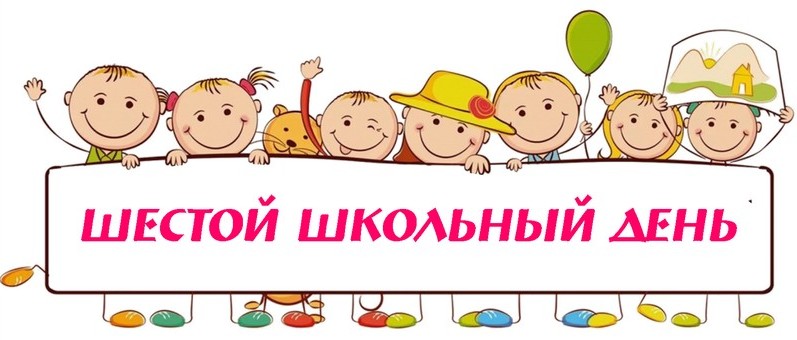 Название объединения по интересамМесто проведенияВремя работы, участникиФ.И.О. педагога«Создание компьютерных игр на языке Scratch»27 каб.9.00-13.00Терешко А.Л.«Фотокласс» фотостудия9.15 – 10.50Розин А.Г.«Волейбол»Спортивный зал13.00 – 16.00Олейников И.Н. ОФП с различными видами спортаМаленький зал10.00 – 12.00Белевская Ж.Г.ОФП с различными видами спортаМаленький зал12.05 – 12.50Якович А.В.Интеллектуальные игры6011.30- 13.10Бобрович А.А.Шахматы6010.00-11.30«Фольклор»2412.00 - 14.00Третьякова Л.Ф. «Этикет»52 каб.9. 00 – 13.00Черникович Е.Г. Текстильный дизайн1 каб.12.05 – 13.45Владыко Е.М.ФакультативыФакультативыФакультативыФакультативыМатематика51 каб.9.15 – 10.50Киреева Т.А.Математика41 каб.9.15 – 10.50Пономарева С.В.Математика54 каб.8.25 – 11.40Радюкевич Т.Б.Физика28 каб.10.05 – 13.20Усюкевич О.Д.Химия49 каб.9.15 – 11.00Кулеш Т.Г.История32 каб.8.25 – 11.40Петрикевич В.К.МероприятияМероприятияМероприятияМероприятияМастер-класс «Изготовление новогоднего сувенира»45 каб.9.004А классЛевицкая О.В.Квест-игра «Воспитание =школа+семья»32 каб.10.005А, 5Б, 5В, 5Г классыЧаплинская Ю.Ю.Усюкевич О.Д.Осипович Е.В.Бохан Е.К.Патриотическая квест-игра «По следам Победы...»"Молодечненский центр творчества детей и молодежи "Маладик"10.004В классДавидович В.А.Экскурсия, семинар-практикум «С профессиональным образованием – успешное будущее»УО «Молодечненский государственный колледж»10.008А классЛупикова А.В.Родительское собрание-концерт «Наша школьная жизнь»актовый зал12.00101, 201, 301 группыКурцевич И.А.Казакевич Ю.В.Махницкая Т.М.Царь С.А.